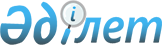 О внесении изменения в постановление акимата города Алматы от 17 марта 2021 года № 1/191 "Об утверждении Государственного списка памятников истории и культуры местного значения города Алматы"Постановление акимата города Алматы от 9 сентября 2021 года № 3/458. Зарегистрировано Министерством юстиции Республики Казахстан 16 сентября 2021 года № 24366
      Акимат города Алматы ПОСТАНОВЛЯЕТ:
      1. Внести в постановление акимата города Алматы от 17 марта 2021 года № 1/191 "Об утверждении Государственного списка памятников истории и культуры местного значения города Алматы" (зарегистрировано в реестре государственной регистрации нормативных правовых актов за № 1693) следующее изменение:
      в Государственном списке памятников истории и культуры местного значения города Алматы, утвержденном указанным постановлением:
      строку, порядковый номер 1 исключить.
      2. Контроль за исполнением настоящего постановления возложить на заместителя акима города Алматы Е.Ж. Бабакумарова.
      3. Настоящее постановление вводится в действие по истечении десяти календарных дней после дня его первого официального опубликования.
					© 2012. РГП на ПХВ «Институт законодательства и правовой информации Республики Казахстан» Министерства юстиции Республики Казахстан
				
      Аким города Алматы

Б. Сагинтаев
